Ref: Update Letter to Y11 Parents 24042024th April 2020Dear Parents, Carers and Students,We hope that everyone is safe and well and managed to enjoy some relaxation with families over the Easter break despite Covid-19. As the global Coronavirus situation continues to evolve, we want to ensure that you are kept well informed and wanted to update you on several developments.PromAs we are still unclear when we will be returning to ‘normal’ we have made the decision to postpone prom and secure a new date Tuesday 29th September. All the arrangements of the evening will remain the same and prom will take place at Oake Manor Golf Course. As this date is secure please feel free to notify your transport and hair/make up providers. Tickets are going on sale via our school online payment platform on Monday 27th April. Tickets cost £32 which includes 3 Course Carvery, Disco, Casino, Photo Booth and Security. Tickets will be on sale until Wednesday 1st July. Any issues please email swestwood@courtfields.net.Year BookThe Year Book will go ahead. Mr Williams will be in contact via the courtfields.net email system with the year book committee to discuss how they can access this and continue work online. It is our priority to ensure we complete the year book as it is a great memory for students to have.GCSE Results DayThe Government have recently confirmed that GCSE results day will be on Thursday 20th August and we will be making arrangements for students to either collect these results as normal or receive their results in a different way, depending on the restrictions in place at the time. We will provide you with further information in due course once these arrangements have been finalised.Signed ShirtsIf your child was unable to attend the Year 11 Leavers’ Day that we arranged for the 20th March, just before school closure, we arranged for them to have a shirt signed by their fellow students.  These are in the process of being packaged and posted to students.  Please be mindful of guidance regarding the receipt of parcels and reducing the risk of infection when receiving these.Further Learning OpportunitiesIn response to the ongoing Covid-19 crisis, we have partnered with Eton College to allow our students to undertake some of their self-study courses free of charge. To keep up with our rapidly changing world and stand out from the crowd, students need to be great communicators, great collaborators, adaptable, resilient and creative. EtonX courses bridge the gap between academic success and life in the real world and Court Fields School has been successful in securing access to an online Creative problem solving course. We will send out details of how to access this course online via ClassCharts and email, and this course will be available until 31st July to all Year 11 students. We do hope students find this course useful and welcome any feedback via the main school email SCH.552@educ.somerset.gov.uk over the coming weeks.  This is in addition to our offer of the Higher Project Qualification to students who are interested.  They should contact Mrs Martin via the school email if they wish to take up this opportunity.  We also have work available from our Year 11 teachers on request if Year 11 students wish to have something to do in order to continue their studies or prepare for Post-16 courses.  Students should email their class teacher for specific subjects if they would like to access this additional work.We do hope you find this information beneficial and please do not hesitate to contact the school if you have any questions regarding the information in this update or anything further we can help you with.Our very best wishes go to you and your families, and we hope that you continue to stay safe and well at this difficult time.  Thank you once again for your support.Yours sincerely,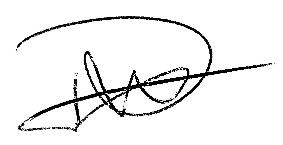 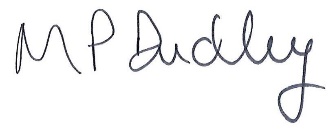 Mrs Polly Matthews			Martyn DudleyActing Headteacher			Deputy Headteacher